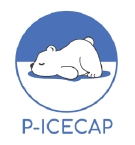 P-ICECAP Enrollment Eligibility Checklist(If using as source document, ensure it is signed by a team member certified via eDOA to determine eligibility) Date: __________    Name: _______________________MRN: _______________ Research staff signature__________________ Date______ Time _____PI/Consenter signature___________________ Date ______ Time _____Eligible: 	□ Yes     □ NoResearch staff signature__________________ Date______ Time _____PI/Consenter signature___________________ Date ______ Time _____TIME DOCUMENTATION* Day 1 is day TTM started until 23:59Research staff signature__________________ Date______ Time _____Screened within 6 hours of ROSC?  	□ Yes      □ NoInclusion (Must all be YES to include)YESNOComments2 days- <18 years (38-week gestational ageDOB:Chest compressions between 2 and <60 minComa or encephalopathy after OHCAMechanically ventilated, ETT or trachDefinitive temp control device startedTime started:Initial target temp:Randomization within 6 hours of ROSC is possible*first ROSC sustained for 20 minTime of ROSC:Must randomize by:LAR speaks English or SpanishInformed Consent from LAR with intent to maintain life support for 120 hoursNegative Pregnancy testExclusion (Must all be NO to include)YESNOCommentsGCS motor of 6Severe Hemodynamic instability with Epi or Norepi of ≥2ug/kg/min or ECMOPre-existing neuro deficits PCPC of 5 or progressive degenerative encephalopathyPre-existing terminal illness unlikely to survive 1 yearCA with brain, thoracic or abdominal traumaActive/refractory severe bleedingExtensive burns or skin lesionsPlanned withdraw of life support before 120 hoursSickle cell anemiaPre-existing cryoglobulinemiaNon-fatal drowning in ice covered waterCNS tumor with ongoing chemotherapyPrevious enrollmentPrisonerChronic hypothermiaNew Post cardiac arrest Diabetes InsipidusDate & Time of ROSC  (*first ROSC sustained for 20 min)Date & time Temperature control device started*Date & Time of ConsentDate & Time of RandomizationSubject ID:Date & Time Device set to 33 (should be within 15 min of randomization)Date & Time patient temp reaches below 34Randomization ArmDate & Time Rewarming StartsTime Intervention ends (120 hours)